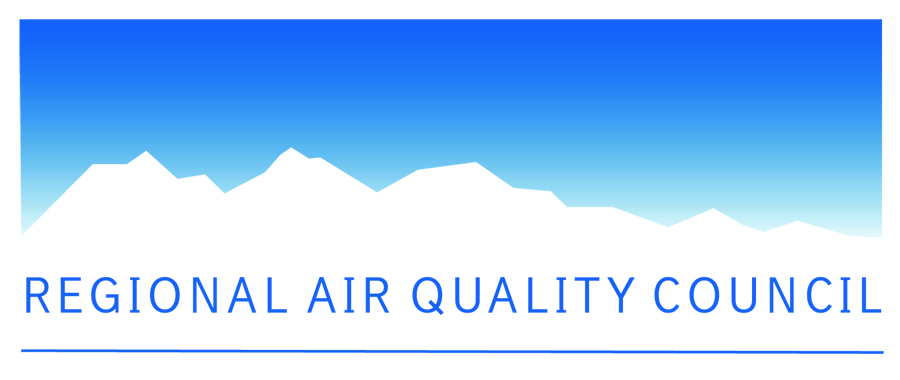 Please complete this form for each alternative fuel vehicle and comparable conventionally fueled vehicle quote submitted through the ALT Fuels Colorado Vehicle Grant. Attach the form to the top of the quote and submit through the electronic application. Vehicle Profile
CommentsFuel TypeMake & ModelEngineHorse PowerTransmissionAxle RatingsWheel BaseGVWRTotal Vehicle Cost 